St Philip’s Catholic Primary School 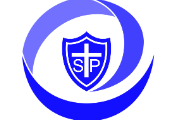 History Curriculum Coverage and Progression		Year 1Year 1Year 1Year 2Year 2Year 2ObjectiveHomes in the pastCastlesHolidays of the pastCommunication then and NowFlorence NightingaleThe Great Fire of Londonchanges within living memory. Where appropriate, these should be used to reveal aspects of change in national lifeevents beyond living memory that are significant nationally or globally [for example, the Great Fire of London, the first aeroplane flight or events commemorated through festivals or anniversaries]the lives of significant individuals in the past who have contributed to national and international achievements. Some should be used to compare aspects of life in different periods [for example, Elizabeth I and Queen Victoria, Christopher Columbus and Neil Armstrong, William Caxton and Tim Berners-Lee, Pieter Bruegel the Elder and LS Lowry, Rosa Parks and Emily Davison, Mary Seacole and/or Florence Nightingale and Edith Cavell]significant historical events, people and places in their own localityYear 3Year 3Year 3Year 4Year 4Year 4Year 5Year 5Year 5Year 6Year 6Year 6ObjectiveInvaders and settlers – The RomansAnglo Saxons, Picts and ScotsPrehistoric World*The Norman ConquestAncient EgyptThe Maya*Vikings Vs Anglo Saxons*The VictoriansA Local Study  -Made in the MidlandsWorld War IRebuilding Britain/Children in WWIIThe Ancient Greekschanges in Britain from the Stone Age to the Iron Agethe Roman Empire and its impact on BritainBritain’s settlement by Anglo-Saxons and Scotsthe Viking and Anglo-Saxon struggle for the Kingdom of England to the time of Edward the Confessora local history study [not provided]a study of an aspect or theme in British history that extends pupils’ chronological knowledge beyond 1066the achievements of the earliest civilizations – an overview of where and when the first civilizations appeared and a depth study of one of the following: Ancient Sumer; The Indus Valley; Ancient Egypt; The Shang Dynasty of Ancient ChinaAncient Greece – a study of Greek life and achievements and their influence on the western worlda non-European society that provides contrasts with British history – one study chosen from: early Islamic civilization, including a study of Baghdad c. AD 900; Mayan civilization c. AD 900; Benin (West Africa) c. AD 900-1300.